Agenda da semana 13/06 a 15/06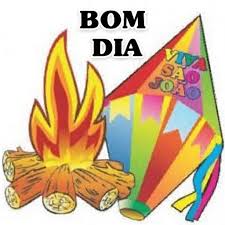 Agenda 13/061-Trazer o trabalho de religião e o ético 3Atividades sala 13/061-Matemática-Caderno de atividades págs.44 a 463-Hitória-Pova de ciências4-Poruguês-Cópia5-Religião-Rever os assuntos dados.Agenda 14/061-Estudar para a prova de redação que será o paradidático: Não gosto, Não quero.2-Trazer um prato de comida típica e sua bebida para nossa festa sala.Atividades sala 14/061-Geografia-Caderno de atividades págs. 47 a 50.3-Português-Cópia4-Português-Leitura do paradidático/Apresentação do trabalho de religião.5-Matemática-Contas de + e - caderno.Agenda 15/061-Feliz festas juninas e Férias.Atividades sala 15/061-Literatura-Prova de redação.4-Festa de encerramento sala.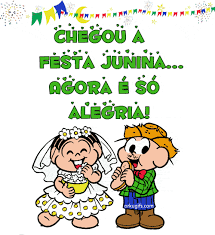 Desejo tudo de bom para vocês nas festa juninas e nas Férias. Sentirei saudades! Beijos cheio de carinho.